Fw: Přijatá objednávka č. 161781XXXXX	Odpovědět všem 20. 7. 2016 XXXXXOdeslaná poštaOdpovědět všem                  Odstranit	              Nevyžádaná pošta 		dle požadavku jsme zkontrolovali Vaši objednávku. Potvrzujeme, že vše souhlasí.Děkujeme.S pozdravemXXXXXSŠED F-MOd: XXXXXOdesláno: 20. července 2016 11:38Komu: XXXXXPředmět: RE: Přijatá objednávka č. 161781Dobrý den,vámi předložený seznam souhlasí s našim požadavkem.S pozdravemXXXXXStřední škola, Základní škola a Mateřská škola, Frýdek-Místek, příspěvková organizace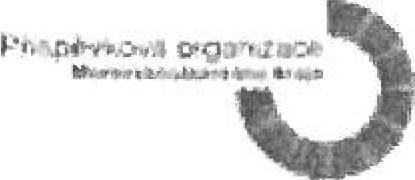 From: XXXXXSent: Wednesday, July 20, 2016 11:21 AMTo: XXXXXSubject: Fw: Přijatá objednávka č. 161781Od: XXXXXOdesláno: 20. července 2016 10:42 Komu:Předmět: Přijatá objednávka č. 161781Dobrý den,děkujeme za Vaši objednávku. Tímto ji potvrzujeme. V příloze je upravená. Proveďte prosím kontrolu objednávky a její správnost potvrďte. Děkuji.Příjemný denPROMOS Alfa s.r.o. GASTRO ZAŘÍZENÍ ul.Dělnická 51, psč 735 64 Havířov SucháIČO : 62302388Gastro zařízení - prodej Internetový obchod gastro zařízení. Gastronomické vybavení a gastro technika pro stravovací provozy od tuzemských i zahraničních výrobců.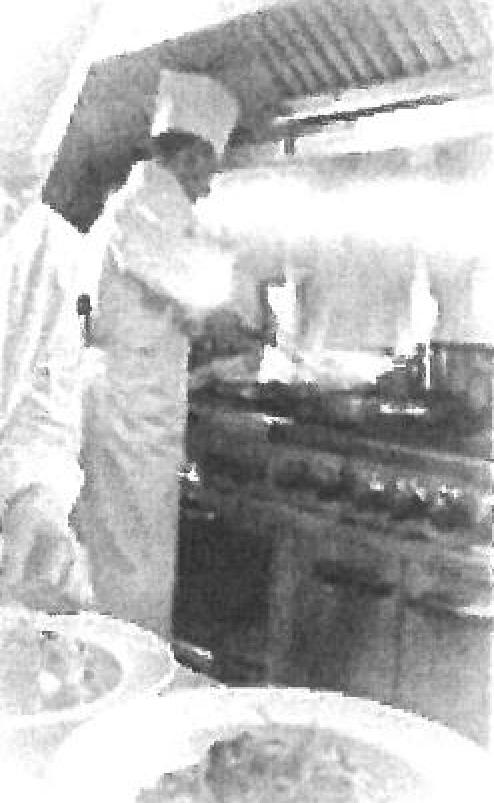 IČO : 62302388Gastro zařízení - prodej Internetový obchod gastro zařízení. Gastronomické vybavení a gastro technika pro stravovací provozy od tuzemských i zahraničních výrobců.